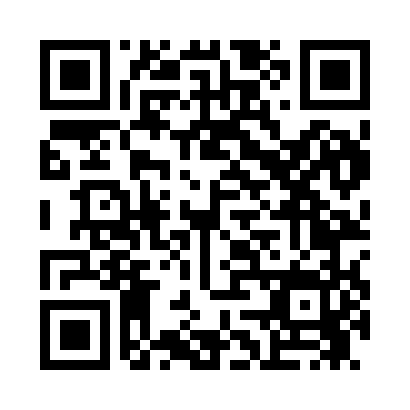 Prayer times for East Dickinson, New York, USAMon 1 Jul 2024 - Wed 31 Jul 2024High Latitude Method: Angle Based RulePrayer Calculation Method: Islamic Society of North AmericaAsar Calculation Method: ShafiPrayer times provided by https://www.salahtimes.comDateDayFajrSunriseDhuhrAsrMaghribIsha1Mon3:225:161:025:108:4710:412Tue3:235:171:025:108:4710:413Wed3:245:181:025:108:4710:404Thu3:255:181:035:118:4710:405Fri3:265:191:035:118:4610:396Sat3:275:201:035:118:4610:387Sun3:285:201:035:118:4510:378Mon3:295:211:035:118:4510:369Tue3:315:221:035:118:4510:3510Wed3:325:231:035:108:4410:3411Thu3:335:231:045:108:4310:3312Fri3:355:241:045:108:4310:3213Sat3:365:251:045:108:4210:3114Sun3:375:261:045:108:4110:3015Mon3:395:271:045:108:4110:2916Tue3:405:281:045:108:4010:2717Wed3:425:291:045:108:3910:2618Thu3:435:301:045:098:3810:2519Fri3:455:311:045:098:3710:2320Sat3:465:321:045:098:3710:2221Sun3:485:331:045:098:3610:2022Mon3:495:341:055:088:3510:1923Tue3:515:351:055:088:3410:1724Wed3:535:361:055:088:3310:1625Thu3:545:371:055:088:3210:1426Fri3:565:381:055:078:3010:1227Sat3:585:391:055:078:2910:1128Sun3:595:401:055:068:2810:0929Mon4:015:411:045:068:2710:0730Tue4:035:421:045:058:2610:0531Wed4:045:441:045:058:2510:04